Professionele Checklist 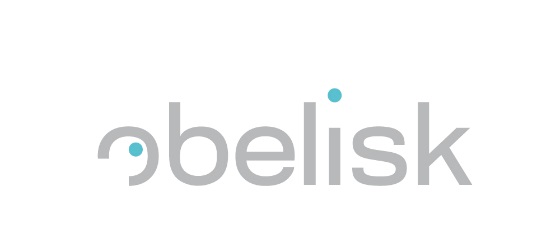 Must have (rangschik in volgorde van belangrijkheid)  ………………………………………………………………… ……………………………………………………………………………………………………………………………………………………………………………………………………………………………………………………………………………………………………………………………………………………………………………………………………………………………………………………………………………………………………………………………………………………………………………………………………………………………………………………………………………………………………………………………………………………………………………………………………………………………………………………………………………………………………………………………………………………………………………………………………………………………………………………………………………………………………………………………………………………………………………………………………………………………………………………………………………………………………………………………………………………………………………………Nice to have (rangschik in volgorde van belangrijkheid)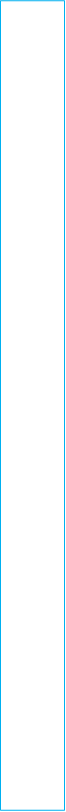 ………………………………………………………………… …………………………………………………………………………………………………………………………………………………………………………………………………………………………………………………………………………………………………………………………………………………………………………………………………………………………………………………………………………………………………………………………………………………………………………………………………………………………………………………………………………………………………………………………………………………………………………………………………………………………………………………………………………………………………………………………………………………………………………………………………………………………………………………………………………………………………………………………………………………………………………………………………………………………………………………………………………………………………………………………………………………………………………………………………………………………………………………………………………………………………………………………Richtvragen Ligging Veel op de baanVaste werkplaats Maximum afstand (in km) tot woonplaatsMaximum duur tot aan woonplaats Bereikbaar met openbaar vervoer Bereikbaar met de fietsJob moet te doen zijn zonder rijbewijs BWerkuren Aantal uren per dagAantal uren per week VoltijdsHalftijdsDeeltijdsWeekendwerk Avondwerk DagwerkNachtwerkShiften Combineerbaar met …. hobby, kinderen, sport, vrienden, … En wat betekent dit dan? Loon en voordelenMinimum loon dat ik wil verdienen Voordelen die ik verwacht (vb. auto, GSM, ziekteverzekering, kinderopvang in bedrijf,…) Vakantiedagen Opleidingen kunnen volgen In team werken, zelfstandig werken, alleen werken of een combinatie Soort contractInterim Tijdelijk Vast Optie vast De mate waarin vrijheid en autonomie wordt gegeven De mate waarin doorgroeimogelijkheden aanwezig zijn In de sector Binnen het bedrijf Binnen de functie De mate waarin ik actief bezig ben, aan het bewegen ben De mate waarin ik structuur krijg vanuit de organisatie Vastgelegde procedures en taken Enkel een vastgelegd doel Geen structuur, ik wil deze zelf maken Fysieke aspecten Vb. niet tillenAfwisselen tussen zitten en staan Staand werk Zittend werk Zwaar werk Buiten werk Binnen werk Sfeer in het bedrijf Familiaire sfeerZakelijke sfeer Kleiner bedrijf of groter bedrijf Werkdruk Positie tegenover leidinggevende Jobinhoud Werken met mensen Werken met machinesWerken met de computer Werken met handen …. Mate waarin expertise, ervaring is in het bedrijf Mate waarin competitie is tussen verschillende werknemers Mate waarin variatie is in de werktaken De manier waarop gecommuniceerd wordt in een bedrijf Mate waarin je een bijdrage levert aan de samenleving Mate waarin ik leiding kan geven Mate waarin ik werkzekerheid hebMate waarin ik mijn resultaten zelf kan zien Mate waarin je creativiteit nodig hebt Doe – werk, denkwerk of een combinatie 